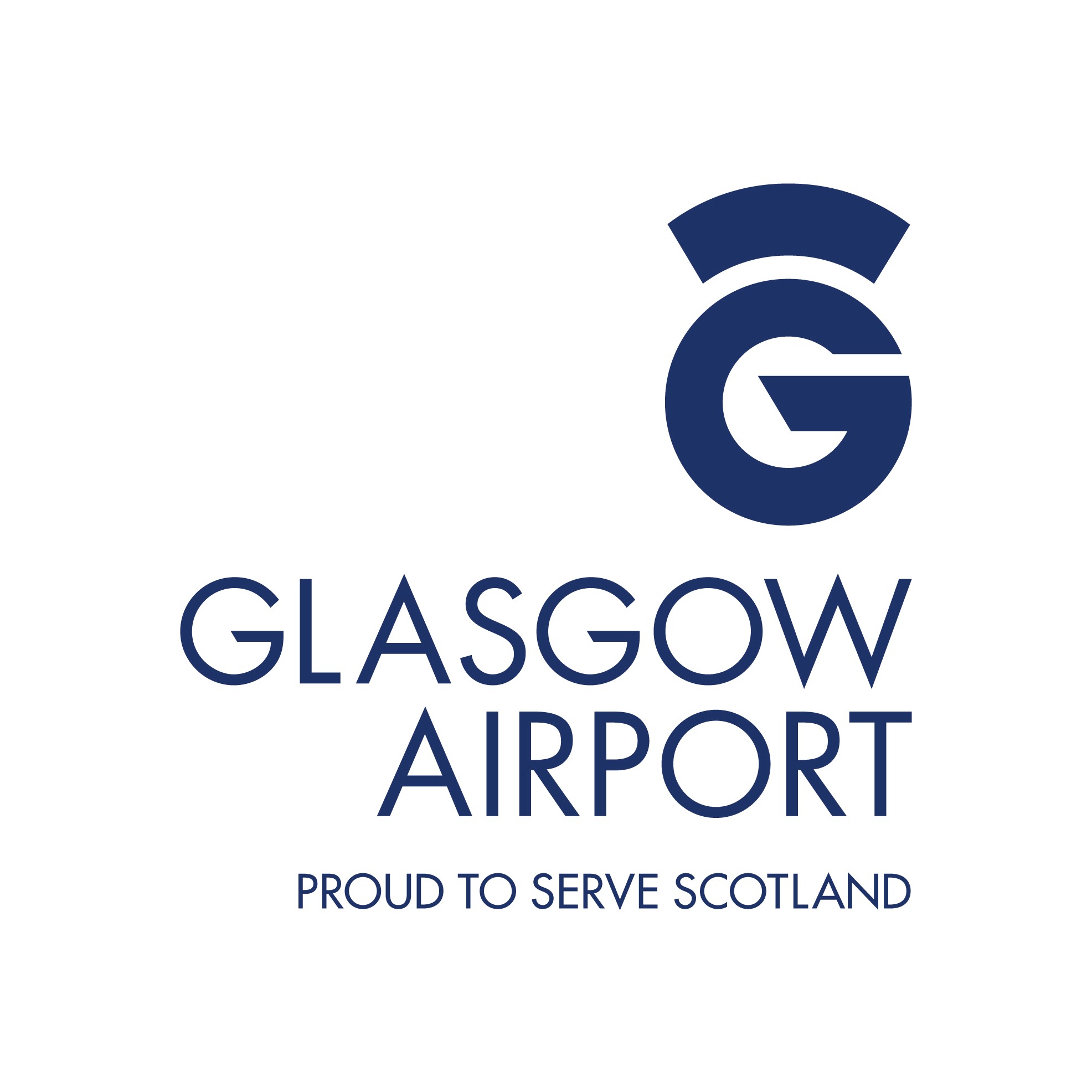 ID Pass Application Standard 2017AGS Airports Ltd -Aberdeen, Glasgow and Southampton AirportsDate of Issue:           March 2017Status:                     UnrestrictedContentsSection 1: Joining the Glasgow Airport Ltd ID Pass Scheme                                                   Applying to become an Authorised Signatory                                                             Section 2: Selecting the right Airport ID passFull, Landside, Temporary or Vehicle                                                      Section 3: Applying for a ID pass                                                        Overview of Requirements for all ID Passes                                                                                Section 4: Using an Airport ID Pass                                                                         Responsibilities of an Airport ID pass holder                                                               Section 5: Ongoing pass management                                                                    Renewing a pass                                                                                                            Employment with more than one employer                                                                 Changing employer                                                                                                        Changing a name                                                                                                           Returning passesSection 6: Suspension and reactivation of an Airport ID pass                                                      Lost or stolen passes                                                                                                     Misuse                                                                                                                            Appendix 1    Disqualifying offencesSection 1: Joining the Glasgow Airport Ltd ID Scheme1.1 Joining the Glasgow Airport Ltd ID Scheme1.1.1    Companies wishing to apply for an Airport ID pass must first register to join theGlasgow Airport Ltd ID Scheme.1.1.2    All  applications  for  membership  must  be  supported  by  a  written  justification  with either:•    A copy/confirmation of the contract (6 months minimum) with the home airport or another company operating at the home airport or•	Evidence that the company is undertaking a regulated aviation security or other statutory activity.1.1. 5   Financial and other checks will be carried out on companies applying to join the ID Scheme. Costs and charges are contained within our annual Sundry Charges.1.1. 6   Information on the company registration process can be obtained from ID Gateway on receipt of the Form 14 obtained from www.glasgowairport.com/idcentre1.2         Applying to become an Authorised Signatory1.2.1    Once  your  company  has  been  registered  on the  Glasgow Airport Ltd ID  Scheme,  you  must nominate at least one direct employee preferably two, to act as your Authorised Signatory.1.2.2    Your Authorised Signatory may after training apply for ID passes for anyone:•   Employed by your company•   Sub-contracted to work for your company (Restrictions apply).1.2.3    Your Authorised Signatory has the responsibility to ensure that:•    All ID pass applications comply with the criteria detailed in this document; and•	All requirements relating to the use and management of ID passes are met, including those issued to subcontractors sponsored by your company; and•	All investigations or audits undertaken by Glasgow Airport Ltd receive full co-operation, and any identified deficiencies or need for additional controls are addressed.1.2.4    The responsibilities of the Authorised Signatory role are set out in this document.1.2.5    The Authorised Signatory must either:Hold a valid  Full Airport ID pass issued by one of the ID Centres  in the AGS                           Ltd group, or•	Have successfully completed a background check detailing 5 years checkable references and a valid CRC Disclosure Scotland.1.2.6    Your Authorised Signatory will be required to attend the Briefing Session provided by        the ID Centre Account Manager Glasgow Airport Ltd or an airport within the AGS Ltd Group.Section 2: Selecting the right Airport ID pass2.1     Glasgow Airport Ltd issue various types of Airport ID passes:Full Airport ID Pass2.1.1    Full Airport ID passes allow unescorted access to:•   The Critical Part of the Security Restricted Area (CPSRA)•   Other airside areas such as cargo and maintenance areas, and•	Landside areas in particular where electronic access to offices and staff car parks is required.2.1.2   You are required to indicate which areas are required to be accessible to the applicant and if applicable provide justification as to why access to the CPSRA or Controlled Area is required. The ID Centre Account Manager may question the applicant at the time of pass issue in order to verify that the requested access levels are appropriate to the role being undertaken at the airport. Applicants will be given access only to those areas of the airport necessary to carry out their official duties.2.1.3   Passes are normally issued for a period of five years; however this will be shortened where the applicant has temporary right to remain in the UK, where the contract duration is less than five years, or where the applicant or company can no longer meet any requirement placed upon them as detailed in this document. Glasgow Airport Ltd may cancel passes which are not being regularly used.2.1.4   You  may  request  that  the  Airport  ID  pass  is  “exported”  to  other AGS Ltd Group  airport by submitting a Form 5. This allows the pass holder to use the same ID pass at different AGS Ltd airports. This will only be granted where the relevant airport ID Centre is satisfied that the pass holder has a legitimate operational need for access.Guidelines for application of a Full Airside ID Pass can be found on our website. www.glasgowairport.com/idcentreTemporary ID passes2.1.5   Temporary passes allow escorted short term access to:•   The CPSRA (The critical part of the restricted area)•   Other airside areas such as cargo and maintenance areas. 2.1.6   The Temporary passes are issued for 1-30 days. Applicants may only be granted a maximum of 60 days access on Temporary passes in any rolling 12 months period. Temporary passes are only valid when the pass holder is under the escort	 of a full id pass holder.      Identity documents detailed in section 3.2.2 are required.	             Vehicle Apron Passes 2.1.7      •    Vehicle Apron passes allow unescorted access to:              •   The CPSRA (The critical part of the restricted area)  •   Other airside areas such as cargo and maintenance areas.        Specialist Aviation vehicle insurance is required unless covered under                AGS Airport Ltd All Risks Policy.Driver Training and a medical are also required.2.1.8	Glasgow Airport Ltd will only issue an Airport ID pass where we approve the application. The applicant must meet the requirements for issue. All applications may be subject to independent verification.2.1.9	If you wish to appeal any decision not to issue an Airport ID pass, this can be made in writing to the Security Compliance Manager at the relevant AGS Ltd airport.Section 3: Applying for a Full Airport IDPass3.1 Overview of Requirements3.1.1    All  applicants  for  a  Full permanent  Airport  ID  pass  require   the  following:•    Identity check•    5 Years checkable history (Education, Employment etc)•    Nationality and immigration status•    Criminal Record Check•      GSAT General Safety Awareness Training•       Fire Training (Glasgow Specific)•        ASAT Airside Safety Awareness Training (Glasgow specific)•    Security Interview DeclarationGuidelines for application of a Full Airside ID Pass can be found on our website. www.glasgowairport.com/idcentre3.1.2    Once  you  have  verified  all  the  information in accordance  with  the required  criteria contained within the guidelines you may then submit the application by uploading all the required criteria onto ID Gateway for processing by the Audit Officers. 3.1.3   Once the Authorised Signatory has been notified that the Full ID Pass application has been approved an appointment can be made. The pass applicant must attend the ID Centre to collect the pass within 28 days of clearance.            Failure to do so will result in the application being invalid for collection. A penalty charge maybe imposed.3.2 Verification of Identity3.2.1    Applicants must hold one of the following forms of identification. 3.2.2    Only the following original documents are considered acceptable forms of identification:-British Nationals:  A Full five or ten year valid passport or UK photo-card Driving Licence including Provisional.A biometric residence card.EU /EEA and Swiss nationals: A valid passport or National Identity Card.For all other nationalities:  A full passport  PLUS  original  Home Office  document confirming right to work in the United Kingdom (such as visa / entry clearance) or an Identity Card for Foreign Nationals issued by the Home Office or UK Border Agency including  UK  travel  documents  issued  by the  UK  Border  Agency  to persons  with asylum status, humanitarian protection status or discretionary leave to remain.3.2.3    To help confirm the authenticity of identity documents provided by the individual:3.2.4 The Link: http://prado.consilium.europa.eu/en/homeindex.html  shows examples and describes the security features that may be examined for passports and identity documents.3.2.5    The original identity document uploaded in support of the application must be presented by the applicant on collection of their Airport ID pass from the ID Centre. The only exception being confirmation that the original document has been lost, stolen or expired. In these cases, a new identity document conforming to the requirements of 3.2.2  may  be  presented  at  the  ID  Centre  by  the  applicant  providing  the Authorised Signatory has provided an email or letter including a copy of the new document confirming that they have seen the new identity document and approve it in support of the application.3.2.6    Where an applicant has lawfully changed their name but has yet to update their identity documents an exception to this may be made provided suitable evidence of this name change is submitted with the application. Information on what constitutes suitable evidence can be found in Section 5.4.3.2.7   The first and last name of the applicant will be displayed on the Airport ID pass.3.2.8 There is no requirement to submit references for individuals who require access to landside areas only.3.4 Verification of Criminal Record3.4.1    A criminal background check must be undertaken for all individuals applying for an Airport ID pass including a 5 year ID card reissue giving unescorted access to the CPSRA or to airside areas such as cargo and maintenance areas. This is evidenced by obtaining a criminal record certificate from the applicant.3.4.2    The first and last name and date of birth on a criminal record certificate must match exactly the name on the applicant’s identity document.3.4.3    Where  an applicant  has lawfully  changed  their  name  but has yet to update  their identification  documents  an exception may be made provided suitable evidence of this name change is submitted with any application. Information on what constitutes suitable evidence can be found in Section 5.4.3.4.4    Applications will be refused where the criminal record certificate details a conviction for a disqualifying or similar offence. A list of the most common disqualifying offences can be found in Appendix1 contained in this document.           Further advice should be sought from the Security Compliance Manager for similar offences or overseas convictions where it is not immediately clear what the equivalent offence under UK law is.3.4.5    Where a criminal record certificate details a conviction for a disqualifying offence, the application should not be submitted. Applicants may apply for a Certificate of Disregard (COD) http://www.caa.co.uk/Commercial-Industry/Security             Where successful, the original certificate of disregard and the criminal record certificate should be submitted as part of the application. Glasgow Airport Ltd plays no part in the application process  for  a  certificate  of  disregard  and  are  unable  to  answer  any queries relating to individual applications. If the ID Centre advises that you should not submit an application where the criminal record  certificate  details  an  offence  similar  to  a  disqualifying  offence  and  you disagree  with this position,  you may appeal  by writing  to the Security  Compliance Manager  at the relevant AGS Ltd airport. The Security Compliance Manager’s determination will be final.3.4.6    In the UK, criminal record certificates should be obtained by applying to Disclosure Scotland for a basic disclosure certificate or if resident in Northern Ireland to Access Northern Ireland. Enhanced disclosures are also acceptable from competent authorities such as the Criminal Records Bureau (CRB).3.4.7   Original criminal record certificate must be submitted with the application. Criminal record certificates are valid for a maximum of 10 weeks from their date of issue.3.4.8   There is no requirement to submit a criminal record check certificate for applicants who only require access to landside areas such as buildings, offices and staff car parks.3.5 General Security Awareness Training3.5.1    Applicants for an Airport ID pass giving unescorted access to the CPSRA or airside areas  such  as cargo  and  maintenance  areas  must  hold  a valid  General  Security Awareness Training (GSAT) certificate before a pass is issued and must continue to hold a valid GSAT certificate for the duration of their pass.3.5.2    GSAT certificates are valid for a maximum period of 5 years providing the ID pass holder uses their ID pass at least once every 6 months.3.5.3    New employees, not holding a valid GSAT certificate, may only complete GSAT after they have successfully completed their reference and criminal record checks.3.5.4    The CAA hold a list of all approved GSAT training providers follow link: https://www.gov.uk/goverment/uploads/system/uploads/attachmentsdata/file275877/aviation-security-training.pdfDetails can also be found on ID Gateway.Exemptions3.5.5    The following categories of applicant are exempt from the GSAT requirements:•	Persons who have successfully completed security training courses that meet the requirements of the CAA training syllabuses for:o Ground security staff and supervisorso Aviation security managerso Aircrewo Air cargo securityo In-flight supplieso Airport supplies.•	The  following  persons  who  are  deemed  to  have  received  equivalent  security awareness trainingo Civil Aviation Authority inspectors and operational personnelo Department for Environment, Food and Rural Affairs (DEFRA) (and itsagencies) personnelo Officers of HM Revenue and Customso Members of the Ministry of Defence Protocol Officeo National Air Traffic Services (NATS) personnelo Police officerso 	Members   of   the   CAA  Security   Inspector   (or equivalent) identity cardso UK Border Force personnelo UK Border Agency personnel•	CAA   accredited   security   instructors   and   independent validators.3.6 Security Interview Declaration3.6.1    Unless  your  application  is  for  landside  access  only,  you  will  need  to  sign  and upload the Security Interview Declaration.              Details can be found in the Guidelines for Full Airside ID Pass: www.glasgowairport.com/idcentre3.7   Data retention3.7.1    All information relating to the application for an Airport ID pass including copies of identity documents, references, evidence of a security interview, results of a criminal record  check  and  security  training  records  must  be  retained  securely  and  made available for inspection by Glasgow Airport Ltd for a minimum period of six years.Section 4: Using an Airport ID pass4.1 Responsibilities of an ID pass holderCompany Authorised Signatories must provide their ID Pass holders with a copy of                    “Responsibilites of an id pass holder” available from our website.4.1.1    It is your responsibility as the Authorised Signatory to ensure all pass holders are made aware of their personal responsibilities with regard to the proper use of an ID pass. The pass must only be used for your company’s business. If the holder wishes to work for another employer at any AGS Ltd airport, a second pass must be obtained. 4.1.2    Airport ID passes must be worn at chest height either with a lanyard or AGS Ltd approved arm band.   They must always be clearly visible when at work. All pass holders are expected to challenge anyone else who is not displaying an ID pass in a non-public area.4.1.3    Whenever entering or leaving the CPSRA Temporary id pass holders should show their pass to the airport security officer on duty. It may be checked visually and by electronic verification system. If asked, secondary identification must be shown.  If the security officer advises that there is a problem with an ID pass, the holder may be denied access and presented with a written caution notice advising what steps need to be taken.4.1.4    Whilst on any airport premises, holders must show their pass on demand to any law enforcement officer or any other official of AGS Airports Ltd who may require to check that the holder is permitted to be within that area.4.1.5    ID passes must not be used to access or exit the CPSRA for personal reasons. The only exception to this is for employee discount shopping events, in which case pass holders must be on duty and they must only enter the CPSRA on a break from duty on that day or immediately after finishing or before starting work (an hour either side).4.1.6    ID passes may be withdrawn if any condition of issue can no longer be met.   Pass holders charged with, or convicted of, a criminal offence must notify their manager within 14 days.   Failure to declare any such charge will be handled in accordance with your company's disciplinary procedures and Airport Byelaws this may result in the withdrawal of the pass.4.1.7    ID passes giving access to the CPSRA are issued to staff members who require on- going and regular access. If a pass is not used at least once every 60 days to access the CPSRA, the pass will be "parked" and will not be valid to access airside again until such time that it has been un-parked. An ID pass may be withdrawn if not used regularly.4.1.8    Holders must not allow access to someone else unless that person has been issued with a temporary ID pass and is under their escort.  Whilst conducting escort duties, the pass holder must:•    Keep all temporary pass holders in their line of sight at all times•	Take all reasonable steps to ensure that temporary pass holders do not breach any security requirements4.1.9    Holders must inform the ID Centre if there are any changes to their personal details including (but not limited to) changes to job title, name, address and appearance.4.1.10  ID  passes  must  only  be  used  to  access  areas  to  which  the  holder  has  been authorised to enter. Access rights can be established by looking at the colour and numbering on the pass. Further details can be obtained from the ID Centre.4.1.11  Lost  or stolen  passes  must  be  reported  immediately  upon  discovery  to the lD Centre. Out of hours 0141 848 4509. The local police, airport security and the Authorised Signatory. 4.1.12   ID passes that are subsequently recovered must not be used and must be returned to                                        the lD Centre.Supplementary requirements for temporary ID pass holders4.1.13   Temporary ID pass holders must abide by all the conditions of use detailed above plus the following additional requirements.4.1.14   In the unlikely event of an online system failure, Temporary ID pass holders should as a contingency measure also carry one of the following forms of secondary identification.•	For UK nationals, a valid passport, UK photo-card driving licence or aBiometric residence card.•    For EU/EEA or Swiss nationals, a valid full passport or National Identity Card•	For  all  other  nationalities,  a  valid    passport  or  Identity  Card  for  Foreign Nationals   issued by the Home Office or UK Border Agency including UK travel documents issued by the UK Border Agency to persons with asylum status, humanitarian protection status or discretionary leave to remain.4.1.15   Temporary ID pass holders will only be permitted into the CPSRA when escorted by a person holding a valid AGS Ltd issued Airport ID pass. Whilst airside they must remain in the line of sight of their escort at all times. They will have the same access levels as their escort.	 Section 5: Ongoing pass management5.1   Renewing a pass (five year re-issue)5.1.1    An  Airport  ID  pass  valid  in  the  CPSRA  or  airside  areas  such  as  cargo  and maintenance areas  may be renewed for a further 5 years on expiry so long as there is an operational need for the pass. This option must be completed within 28 days of the expiry of the id pass.5.1.3    Before the applicant attends the ID Centre the authorised signatory will be                required to upload onto ID Gateway:•	Written confirmation from an authorised person in your organisation confirming the pass applicant has been in continuous employment with you since the date of the original pass issue; •    An identity document conforming to the requirements set out in point 3.2.2; and•    A criminal record certificate dated within the last 10 weeks; •    GSAT certificate dated within the last 5 years.•    ASAT certificate dated within the last 5 years.•    Security Interview/Declaration.5.2   Employment with more than one employer5.2.1    Where  an  existing  pass  holder  is  subsequently  employed  by  another  on-airport company, a second Airport ID pass must be obtained.5.2.2    Before making application, the second employer must comply with all the requirements set out in the Guidelines for a Full ID Pass This includes:•    Obtaining references covering the preceding 5 years; and•	Checking   that the applicant   has an identity   document   conforming   to the requirements set out in point 3.2.2; and•    Obtaining a criminal record certificate dated within the last 10 weeks; and•    GSAT and ASAT where the applicant does not already hold a valid certificate (i.e. dated within the last 5 years).•   Valid Fire Training CertificateAll of the above to be uploaded onto ID Gateway.5.2.3    When completing the application for the second pass, the details of the existing pass	 should	also be provided.	5.3   Changing employer5.3.1    Where  an  existing  pass  holder  ceases  to  be  employed  by  you  and  takes  up employment with another company at the airport, you must return the existing Airport ID pass to the ID Centre immediately. The new employer should make a new application for an Airport ID pass.5.3.2    Before   making   an   application,   the   new   employer   must   comply   with   all   the requirements set out in the Guidelines for a Full ID Pass This includes:•    Obtaining references covering the preceding 5 years; •	Checking   that the applicant   has an identity   document   conforming   to the requirements set out in point 3.2.2; •    Obtaining a criminal record certificate dated within the last 10 weeks; and•    GSAT/ ASAT where the applicant does not already hold a valid certificate(i.e. dated within the last 5 years).•    Valid Fire Training CertificateAll of the above to be uploaded onto ID Gateway.5.3.3   When completing the application, the details of the Airport ID pass sponsored by the previous company should be provided if known.5.3.4   Where  the  existing  pass  holder  is  transferring  company  under  the  Transfer  of Undertakings Protection of Employment Regulations 1981 (TUPE), there is no need for a new Airport ID pass application to be submitted. The ID Centre will work with you to replace existing passes for all transferring employees.  The replacement Airport ID passes will be issued up to the expiry date of the original passes unless new criminal record checks are obtained.5.4   Changing a name5.4.1   Where an applicant or existing pass holder has changed name, a replacement Airport ID pass must be obtained and acceptable proof submitted with the application.   If a passport in the new name is not available, one of the following must be provided (only original documents will be accepted):5.4.2   Change of name Deed.5.4.3   Married people, a marriage certificate.5.4.4    Civil partners, a civil partnership certificate.5.4.5   If the person has gone back to their maiden or unmarried name, we require:•    A birth certificate	•    A decree absolute showing both names if the person has divorced, and•    A marriage certificate showing both names.All of the above to be uploaded onto ID Gateway.5.4.6    For name changes due to a change in gender we require one of the following:•	A  letter  from  a  doctor  or  chartered  psychologist  who  practices  in  gender dysphoria stating that the person has a need to live in a different gender, and evidence of the person’s change of name (e.g. deed poll); or•    A gender recognition certificate; or•    A new birth certificate.One of the above to be uploaded onto ID Gateway.5.4.7    In all other cases, we need to see a change of name deed.5.5   Returning passes5.5.1    Full ID Passes must be returned to the ID Centre:•    If we request it•    If employment is terminated•    If the pass holder changes employer•	If a pass holder no longer requires access to the areas for which authorisation has been given*•    If the ID pass expires•    If we withdraw or cancel the ID pass.       *subject to the exceptions in 5.5.45.5.2   Full ID passes must be returned to the ID Centre within 60 days. Failure to do so may result in a penalty charge to the company.5.5.3    You must ensure that Temporary ID passes are returned by the pass holder or escort to the sponsoring company for cancellation when no longer required. ID Centre’s will audit this process.5.5.4    There may be cases when a pass holder employed by you, or under contract to you, may not have an operational need to access the CPSRA for a temporary period. From example, a period of extended unpaid leave, maternity leave, a career break, a sabbatical,  or  seasonal  worker  or  agency  staff  without  an  airport  assignment.  In these cases, you must:•	Notify the ID Centre to put a Security stop on the pass when the work break commences giving your reason; and•    Withdraw the pass from the holder and store it securely until next required; and•	Apply to the ID Centre for the pass to be reinstated when the person returns to the airport. Reinstatement will be subject to the conditions in 6.6.4 and 6.6.5.6.6   Suspension and reinstatement of an Airport ID pass6.6.1    Airport  ID passes  that are valid but not used  for 60 days or more  to access  the CPSRA  will be suspended  (“parked”)  from the electronic  verification  system.  This means access through electronically controlled doors including access to the CPSRA will be denied until such time that the pass is reinstated (“un-parked”).6.6.2    On a monthly basis, we will send automated reports to you confirming all the passes that have been parked for your company.  As the Authorised Signatory, it is your responsibility to assess whether the relevant pass holders require ongoing access to the CPSRA. If no longer required, you should return the relevant passes for cancellation or apply for an Airport ID pass with a different access level, e.g.  Landside pass.  If access is required, you will need to apply for the passes to be un-parked.6.6.3    Airport ID passes will only be un-parked on receipt of the application template on ID Gateway confirming that:•	The pass holder has been continually employed by you during the period of pass suspension, or6.6.4    Where the Airport ID pass has been parked for 6 months or more, the pass holder will need to obtain a new GSAT certificate. This should be uploaded onto ID Gateway before the pass will be un-parked.6.6.5    Where there has been a break in continuous employment un–parking cannot proceed, you will need to begin the full id pass application again.6.6.6    An  Airport  ID  pass  parked  for  12  months  or  more  will  not  be reactivated.  In this case the parked pass must be returned to the ID Centre for cancellation. A new Airport ID pass application will need to be submitted if the person subsequently requires on-going operational access to the CPSRA.6.6.7    Once un-parked, the pass will park again after 60 if not used. We reserve the right to cancel and withdraw a pass where there is an indication that the pass holder is not using their pass to access the CPSRA on a regular basis.6.6.8    Parking of ID Passes is tracked on a monthly basis by the ID Centre.6.7   Lost or stolen passes6.7.1    Lost  or stolen   ID Cards must  be  reported  immediately  upon  discovery  to  the  local police , airport security and the Authorised Signatory. The ID Centre must be notified as soon as possible (Business Hours). Security Out of hours 0141 848 45096.7.2    Passes that are subsequently recovered must be returned to the ID Centre.6.7.3    An application for a replacement ID card must be applied for via ID Gateway.An  original  identity  document,  conforming  to  the  requirements  of  3.2.2  must  be                        presented to the ID Centre in order to obtain a replacement pass.6.7.4    Lost or stolen Vehicle Passes must be immediately reported to the ID Centre or the out of                                                                               hours Security Team Manager 0141 848 4059/4543.           The pass must be disabled in ID Gateway. A replacement pass may be obtained by submitting a new application via ID Gateway.Charges for pass replacement are detailed within the published Airport Sundry Charges.6.8   Misuse6.8.1    All ID pass holders are required to adhere to security regulations in force. We reserve the right to suspend or withdraw any ID pass as a result of or in order to investigate incidents of misuse. In accordance with our terms and conditions, we reserve the right to withdraw, suspend or refuse to issue an ID pass on the grounds that we believe the pass holder not to be a suitable person. . Appendix 1:  Disqualifying offencesA person shall fail the criminal records check where it reveals a conviction for a disqualifying offence which has been received within:•    The last five years where the disposal was other than a term of imprisonment.•    The last seven years where the disposal was a prison term of six months or less.•	The last ten years where the disposal was a prison term of between six months and two and a half years.•	Within any time period where the disposal was a prison term of more than two and a half years.Disqualifying convictions shall include but shall not be limited to convictions for the type of offences listed below.21CategoryOffencesTerrorismAssisting terrorism Committing terrorism Directing terrorist actsFailing to disclose information of material assistance in preventing terrorismPossessing articles or information likely to be useful to terrorismUsing money or property for the purposes of terrorismOffences against the personAdministering poisonAssault occasioning actual bodily harm Assault with intent to resist arrest Assaulting a police officerAttempted murderAttempting to chokeCausing bodily injury by explosivesChild abductionCruelty to a childEndangering safety of railway passengersEndangering the safety of an aircraftFalse ImprisonmentGrievous bodily harmIll treatment of a mental patientKidnapping Manslaughter MurderSending explosive substancesThreats to killUnlawful woundingTheft & DishonestyAggravated burglary Aggravated vehicle taking Assault with intent to rob BlackmailBurglaryDishonest representation for obtaining a benefit or advantageDishonestly retaining a wrongful creditEvasion of liability by deceptionFalse accountingForgeryHandling stolen goodsMaking off without paymentObtaining pecuniary advantage by deception Obtaining property or services by deception RobberyTheftSexual offencesAbuse of children through prostitution or pornographyAttempted rape Exploitation of prostitution Indecency with a child Indecent assaultLiving on the earnings of prostitution Procuration of a woman to become a prostitute RapeTaking or making indecent photographs or pseudo photographs of childrenTrafficking for sexual exploitationSexual activity, assault or rape of a childUnlawful sexual intercourseControlled or illegal drugsAssisting the production, supply, import or export of controlled or illegal drugsImport or export of controlled or illegal drugsProduction or supply of controlled or illegal drugsCriminal damageArsonAttempt to cause explosionCausing an explosion likely to endanger life or propertyConspiracy to cause explosion Destroying or damaging property Making or possession of explosive Threats to destroy or damageFirearmsCarrying any loaded firearm in a public placeNon-compliance with conditions of firearm certificate or licencePossession of a firearm without a certificate or licence Selling firearm to person without a certificate or licence Shortening a shotgun or other smooth bore gunTrading in firearms without being registered as afirearms dealerImmigrationAssisting unlawful immigrationUnlawful immigrationBomb and threat hoaxesCommunicating false information alleging the presence of bombs or threatsPlacing or dispatching articles to cause bomb or threat hoaxOffensive weaponsManufacture or distribution of offensive weaponsPossession of an offensive weapon